      Fotbalová asociace České republiky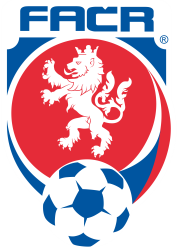 	                 Řídicí komise FAČR pro Moravu	                       Na Střelnici 39, 779 00 Olomouc                          DK FAČR ŘK M dle § 89 odst.2 písmena a), zahajuje disciplinární řízeníČísloNázev soutěžeČíslo zápasuDružstvoOsoba/hráčSmejkal Libor (67080540)Hrotek Richard (74080666)1.DR2019223396Fortuna MSFL2019003A1A0702Frýdek-MístekHýbl Matěj (94081504)Bernard Jiří (92020363)2.DR2019223395Fortuna MSFL2019003A1A0702ZnojmoCheredea Oleksiy (94042282)Slaný Šimon (99100174)3.DR2019223559Fortuna MSFL2019003A1A0703Uherský BrodOndrůšek Mir. (74110351)Wojnar Tomáš (95121571)Jucha Marek (01060715)4.DR2019223580Fortuna MSFL2019003A1A0703rozhodčíKneisl Zdeněk (88091898)Batelka Lukáš (01031204)5.DR2019223581Fortuna MSD-D2019003A2D0702Bystřice n/P.Zifčák Karel (55040211)Bílek Tomáš (01070988)6.DR2019222791Fortuna MSD-D.2019003A2D0702Bystřice n/p.Hanzelka Lukáš (03090801)7.DR2019223337MSDL st.2019003C1A0207ProstějovLužný Radovan (02100731)8.DR2019223398MSDD-D st.2019003C2D0707KohoutoviceTuček Ondřej (03041101)9.DR2019223400MSLŽ2019003J3B0303BrušperkPrčíková Romana (03041031)Šenfelder Patrik (02020554)Kotry Marcel (02011454)Králík Ondřej (02060616)Cupák Michal (98091329)Sehnal Marek (00070954)Jednání DK FAČR ŘK M se uskuteční ve středu 18. září 2019 se začátkem ve 13. hod. na sekretariátu ŘK FAČR M v Olomouci.   V Olomouci 16. září 2019                                     Milan Lapeš, v. r.                                                                                                           předseda DK ŘK FAČR MJednání DK FAČR ŘK M se uskuteční ve středu 18. září 2019 se začátkem ve 13. hod. na sekretariátu ŘK FAČR M v Olomouci.   V Olomouci 16. září 2019                                     Milan Lapeš, v. r.                                                                                                           předseda DK ŘK FAČR MJednání DK FAČR ŘK M se uskuteční ve středu 18. září 2019 se začátkem ve 13. hod. na sekretariátu ŘK FAČR M v Olomouci.   V Olomouci 16. září 2019                                     Milan Lapeš, v. r.                                                                                                           předseda DK ŘK FAČR MJednání DK FAČR ŘK M se uskuteční ve středu 18. září 2019 se začátkem ve 13. hod. na sekretariátu ŘK FAČR M v Olomouci.   V Olomouci 16. září 2019                                     Milan Lapeš, v. r.                                                                                                           předseda DK ŘK FAČR MJednání DK FAČR ŘK M se uskuteční ve středu 18. září 2019 se začátkem ve 13. hod. na sekretariátu ŘK FAČR M v Olomouci.   V Olomouci 16. září 2019                                     Milan Lapeš, v. r.                                                                                                           předseda DK ŘK FAČR MJednání DK FAČR ŘK M se uskuteční ve středu 18. září 2019 se začátkem ve 13. hod. na sekretariátu ŘK FAČR M v Olomouci.   V Olomouci 16. září 2019                                     Milan Lapeš, v. r.                                                                                                           předseda DK ŘK FAČR MJednání DK FAČR ŘK M se uskuteční ve středu 18. září 2019 se začátkem ve 13. hod. na sekretariátu ŘK FAČR M v Olomouci.   V Olomouci 16. září 2019                                     Milan Lapeš, v. r.                                                                                                           předseda DK ŘK FAČR MJednání DK FAČR ŘK M se uskuteční ve středu 18. září 2019 se začátkem ve 13. hod. na sekretariátu ŘK FAČR M v Olomouci.   V Olomouci 16. září 2019                                     Milan Lapeš, v. r.                                                                                                           předseda DK ŘK FAČR MJednání DK FAČR ŘK M se uskuteční ve středu 18. září 2019 se začátkem ve 13. hod. na sekretariátu ŘK FAČR M v Olomouci.   V Olomouci 16. září 2019                                     Milan Lapeš, v. r.                                                                                                           předseda DK ŘK FAČR MJednání DK FAČR ŘK M se uskuteční ve středu 18. září 2019 se začátkem ve 13. hod. na sekretariátu ŘK FAČR M v Olomouci.   V Olomouci 16. září 2019                                     Milan Lapeš, v. r.                                                                                                           předseda DK ŘK FAČR MJednání DK FAČR ŘK M se uskuteční ve středu 18. září 2019 se začátkem ve 13. hod. na sekretariátu ŘK FAČR M v Olomouci.   V Olomouci 16. září 2019                                     Milan Lapeš, v. r.                                                                                                           předseda DK ŘK FAČR MJednání DK FAČR ŘK M se uskuteční ve středu 18. září 2019 se začátkem ve 13. hod. na sekretariátu ŘK FAČR M v Olomouci.   V Olomouci 16. září 2019                                     Milan Lapeš, v. r.                                                                                                           předseda DK ŘK FAČR MJednání DK FAČR ŘK M se uskuteční ve středu 18. září 2019 se začátkem ve 13. hod. na sekretariátu ŘK FAČR M v Olomouci.   V Olomouci 16. září 2019                                     Milan Lapeš, v. r.                                                                                                           předseda DK ŘK FAČR MJednání DK FAČR ŘK M se uskuteční ve středu 18. září 2019 se začátkem ve 13. hod. na sekretariátu ŘK FAČR M v Olomouci.   V Olomouci 16. září 2019                                     Milan Lapeš, v. r.                                                                                                           předseda DK ŘK FAČR MJednání DK FAČR ŘK M se uskuteční ve středu 18. září 2019 se začátkem ve 13. hod. na sekretariátu ŘK FAČR M v Olomouci.   V Olomouci 16. září 2019                                     Milan Lapeš, v. r.                                                                                                           předseda DK ŘK FAČR MJednání DK FAČR ŘK M se uskuteční ve středu 18. září 2019 se začátkem ve 13. hod. na sekretariátu ŘK FAČR M v Olomouci.   V Olomouci 16. září 2019                                     Milan Lapeš, v. r.                                                                                                           předseda DK ŘK FAČR MJednání DK FAČR ŘK M se uskuteční ve středu 18. září 2019 se začátkem ve 13. hod. na sekretariátu ŘK FAČR M v Olomouci.   V Olomouci 16. září 2019                                     Milan Lapeš, v. r.                                                                                                           předseda DK ŘK FAČR MJednání DK FAČR ŘK M se uskuteční ve středu 18. září 2019 se začátkem ve 13. hod. na sekretariátu ŘK FAČR M v Olomouci.   V Olomouci 16. září 2019                                     Milan Lapeš, v. r.                                                                                                           předseda DK ŘK FAČR MJednání DK FAČR ŘK M se uskuteční ve středu 18. září 2019 se začátkem ve 13. hod. na sekretariátu ŘK FAČR M v Olomouci.   V Olomouci 16. září 2019                                     Milan Lapeš, v. r.                                                                                                           předseda DK ŘK FAČR MJednání DK FAČR ŘK M se uskuteční ve středu 18. září 2019 se začátkem ve 13. hod. na sekretariátu ŘK FAČR M v Olomouci.   V Olomouci 16. září 2019                                     Milan Lapeš, v. r.                                                                                                           předseda DK ŘK FAČR MJednání DK FAČR ŘK M se uskuteční ve středu 18. září 2019 se začátkem ve 13. hod. na sekretariátu ŘK FAČR M v Olomouci.   V Olomouci 16. září 2019                                     Milan Lapeš, v. r.                                                                                                           předseda DK ŘK FAČR MJednání DK FAČR ŘK M se uskuteční ve středu 18. září 2019 se začátkem ve 13. hod. na sekretariátu ŘK FAČR M v Olomouci.   V Olomouci 16. září 2019                                     Milan Lapeš, v. r.                                                                                                           předseda DK ŘK FAČR MJednání DK FAČR ŘK M se uskuteční ve středu 18. září 2019 se začátkem ve 13. hod. na sekretariátu ŘK FAČR M v Olomouci.   V Olomouci 16. září 2019                                     Milan Lapeš, v. r.                                                                                                           předseda DK ŘK FAČR MJednání DK FAČR ŘK M se uskuteční ve středu 18. září 2019 se začátkem ve 13. hod. na sekretariátu ŘK FAČR M v Olomouci.   V Olomouci 16. září 2019                                     Milan Lapeš, v. r.                                                                                                           předseda DK ŘK FAČR MJednání DK FAČR ŘK M se uskuteční ve středu 18. září 2019 se začátkem ve 13. hod. na sekretariátu ŘK FAČR M v Olomouci.   V Olomouci 16. září 2019                                     Milan Lapeš, v. r.                                                                                                           předseda DK ŘK FAČR MJednání DK FAČR ŘK M se uskuteční ve středu 18. září 2019 se začátkem ve 13. hod. na sekretariátu ŘK FAČR M v Olomouci.   V Olomouci 16. září 2019                                     Milan Lapeš, v. r.                                                                                                           předseda DK ŘK FAČR MJednání DK FAČR ŘK M se uskuteční ve středu 18. září 2019 se začátkem ve 13. hod. na sekretariátu ŘK FAČR M v Olomouci.   V Olomouci 16. září 2019                                     Milan Lapeš, v. r.                                                                                                           předseda DK ŘK FAČR MJednání DK FAČR ŘK M se uskuteční ve středu 18. září 2019 se začátkem ve 13. hod. na sekretariátu ŘK FAČR M v Olomouci.   V Olomouci 16. září 2019                                     Milan Lapeš, v. r.                                                                                                           předseda DK ŘK FAČR MJednání DK FAČR ŘK M se uskuteční ve středu 18. září 2019 se začátkem ve 13. hod. na sekretariátu ŘK FAČR M v Olomouci.   V Olomouci 16. září 2019                                     Milan Lapeš, v. r.                                                                                                           předseda DK ŘK FAČR MJednání DK FAČR ŘK M se uskuteční ve středu 18. září 2019 se začátkem ve 13. hod. na sekretariátu ŘK FAČR M v Olomouci.   V Olomouci 16. září 2019                                     Milan Lapeš, v. r.                                                                                                           předseda DK ŘK FAČR MJednání DK FAČR ŘK M se uskuteční ve středu 18. září 2019 se začátkem ve 13. hod. na sekretariátu ŘK FAČR M v Olomouci.   V Olomouci 16. září 2019                                     Milan Lapeš, v. r.                                                                                                           předseda DK ŘK FAČR MJednání DK FAČR ŘK M se uskuteční ve středu 18. září 2019 se začátkem ve 13. hod. na sekretariátu ŘK FAČR M v Olomouci.   V Olomouci 16. září 2019                                     Milan Lapeš, v. r.                                                                                                           předseda DK ŘK FAČR MJednání DK FAČR ŘK M se uskuteční ve středu 18. září 2019 se začátkem ve 13. hod. na sekretariátu ŘK FAČR M v Olomouci.   V Olomouci 16. září 2019                                     Milan Lapeš, v. r.                                                                                                           předseda DK ŘK FAČR MJednání DK FAČR ŘK M se uskuteční ve středu 18. září 2019 se začátkem ve 13. hod. na sekretariátu ŘK FAČR M v Olomouci.   V Olomouci 16. září 2019                                     Milan Lapeš, v. r.                                                                                                           předseda DK ŘK FAČR MJednání DK FAČR ŘK M se uskuteční ve středu 18. září 2019 se začátkem ve 13. hod. na sekretariátu ŘK FAČR M v Olomouci.   V Olomouci 16. září 2019                                     Milan Lapeš, v. r.                                                                                                           předseda DK ŘK FAČR M